           Spojená škola, Nivy 2, Šaľa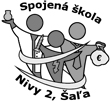                       Nivy 2, 927 05  ŠaľaS A D Z O B N Í Kúhrad nákladov v súvislosti s poskytovaním informácií  podľa § 21 zákona NR SR č. 211/2000 Z. z. o slobodnom prístupe k informáciám a o zmene a doplnení niektorých zákonov1) Bezplatne sa poskytujú informácie:     a) faxom,     b) telefonicky,     c) elektronickou poštou.2) Náklady spojené  s písomným vyhotovením a odoslaním poštou na adresu môže žiadateľ uhradiť: poštovou poukážkou, bankovým prevodom na príjmový účet školy v ŠP č. 7000309130/8180 alebo v hotovosti do pokladne školy.3) Náklady spojené s odoslaním informácie sa spravujú aktuálnym cenníkom poštových služieb.4) Náklady spojené s vyhotovením kópie škola poskytuje bezplatne (náklady za list a obálku). 5) Tento sadzobník bol spracovaný v zmysle Vyhlášky Ministerstva financií SR č. 481/2000 Z. z. o podrobnostiach úhrady nákladov za sprístupnenie informácií, podľa zák. č. 211/2000 Z. z. zákon o slobode informácií.6) Sadzobník správnych poplatkov nevydávame z toho dôvodu, že v zmysle zákona NR SR č. 154/1995 Z. z. o správnych poplatkoch v znení neskorších predpisov (§ 4 ods. 2, písm. e zákona) sú úkony súvisiace s vykonávaním všeobecne záväzných právnych predpisov o slobodnom prístupe k informáciám oslobodené.7) Tento sadzobník nadobúda účinnosť dňom podpisu.V Šali dňa 03.09.2018                                                           Ing. Anna Keseliováriaditeľka školy